5. razred, gospodinjstvo, 9.4. 2020Pozdravljeni!Vsi tisti, kateri še niste, prosim, da mi pošljete fotografije prtičkov in pobarvanega blaga.  Če ne veš kako in naloge še nisi naredil,  si pomagaj z vajo v delovnem zvezku, str. 48. -49.Nova učna snov: OBLAČILA IN TEKSTILNI IZDELKI ZA DOM, UČBENIK STR. 68 – 73.Navodilo za delo:1. Preberite besedilo v učbeniku. (Bodite pozorni na fotografije.)2. V delovni zvezek, str. 52 ali 53. Napišite naslov Oblačila in tekstilni izdelki za dom. 3. V učbeniku na strani 73. so  3 vprašanja za ponavljanje. V delovni zvezek, pod zapisan naslov, prepiši 1. vprašanje in  napiši odgovor. Potem pa prepiši še 2. Vprašanje in napiši odgovor. In še tretje..Želim vam zdrave, vesele in srečne velikonočne praznike.Učiteljica Suzana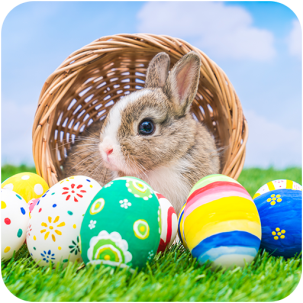 